Wapello Community School DistrictBoard of DirectorsRegular Meeting2-6-2019The Wapello Board of Education met in open session for their regular monthly meeting at 7:00 p.m. at the Central Administration Building Board Room.  Those present included Duane Boysen, Doug Housman, Doug Meeker, Eric Smith, Matt Stewart, Supt. Peterson, Board Secretary Eric Small, and a representative of the news media was also present. Matt Stewart was absentCall to Order:  President Duane Boysen called the meeting to order at 7:00 p.m.Approval of Agenda:  Motion by Smith and seconded by Meeker to approve the agenda.  Motion carried with a 4-0 voice vote.  Community Forum:  Special Commendations:  Approval of Minutes: Motion by Smith and seconded by Meeker to approve the minutes as prepared.  Motion carried with a 4-0 voice vote.Approval of Bills:  Motion by Smith and seconded by Meeker to approve the bills presented for payment with added pre approvals.  Motion carried with a 4-0 voice vote.Matt Stewart arrived at 7:01 p.m.Financial Report:  Motion by Housman and seconded by Meeker to approve the financial report for January 2018.  Motion carried with a 5-0 voice vote.  Students of the Month - The board recognized the list of students of the month that were selected by the 6-12 staff.  The students were presented with a certificate and will be treated to a pizza party on Friday, the 8th.  Administrative Reports:Supt. Peterson –Last Day of School – The Admin team is working on a plan to determine the last day of school due to the weather.  There will be a plan in place for the March meeting for approval.  Legislative Outlook2018-2019 School Calendar will be presented at the March MeetingDr. Michael Ash from SCC will be here on February 20 at 2:00High School Principal Steve Bohlen -  Congratulations were extended to students who have art work that has been selected to be showcased at different venues in Des Moines during youth art monthState Large Group Speech Participants were recognized for their recent accomplishments at State Large Group Speech ContestJanuary 21, a group of staff members went to Oskaloosa to hear a presentation on Standards Based GradingFeb 13, Mr. Dunham will take a group of students to the SEI Trades Expo2nd Round of MAP Testing will take place on Friday, February 8Kaci Small was awarded a $1,000 grant for tables in the classroomParent Teacher Conferences will be held next week, this could depend on the basketball Good report from the Wellness Center since changes have been made to the policyTammi Edwards was awarded a $1,000 Community Foundation Grant to replace the circulation desk in the Library/Media CenterBrett Nagle, Elementary Principal - Iowa Prison Industries has submitted drawings and specs for casework at the Elementary, these plans and specs will be used to gather further bids on this projectAssessments are ongoing due to the weather.  Trends look good at this pointThere is a possibility of 6th graders coming back to the Elementary for Summer School, with the possibility up to 8th grade being able to participate; this will be explored more in the coming weeks.JA Interviews will be held in the gym on Feb 26.  The family of Ernie Gerst would like to donate a bench to be placed by the flag pole in memory of Ernie.  The Early Childhood Open House is rescheduled to February 20, 5:30-6:30Activity Director – Michelle WadeRegular season basketball is winding downPost Season continues for wrestling this weekend at WiltonGirls Regional Basketball on Saturday at 7:00 here at WapelloMonday the 11th, Wapello will host the first round of Post Season Boys BasketballTechnology - Michelle WadePreparation for MAP TestingE-Rate Bid for Internet ServiceCurriculum - Jaci Thornburg - Professional Development UpdateCurriculum & Instruction UpdatePossible School Board Visit DatesPersonnela.        Terminations - Noneb.         Hires Junior Varsity Volleyball - Tabled due to interviews not being completed in timec.         ResignationsCara Kiesewetter, Preschool Teacher - Motion by Housman and seconded by Meeker to accept the resignation of Cara Kiesewetter as Elementary Preschool Teacher.  Motion carried with a 5-0 voice vote.  d.  	TransfersMelissa Dodd - 2 Hours Food Service worker to 7 Hour Food Service Worker.  Motion by Housman and seconded by Meeker to approve the transfer.  Motion carried with a 5-0 voice vote.   New Business:Consideration to Approve Fundraisers -   Junior High Donation DriveMiddle School Valentine’s Day DanceMotion by Stewart and seconded by Meeker to approve the fundraisers for approval.  Motion carried with a 5-0 voice vote.  Consideration to Approve Review/Revisions to Board Policies –Supt. Peterson recommended to the board that they approve the review of the following policies:                   700  	(Purpose of Non-Instructional and Business Services)	            701        (Financial Accounting System)            701.1     (Depository of Funds)            701.2     (Transfer of Funds)            701.3     (Financial Records)            701.4     (GASB 34)Superintendent Peterson recommended the proposed changes and asked that the board approve the review of the policies listed above.  Motion by Housman and seconded by Meeker to approve review and revision to the board policies stated above.  Motion carried with a 5-0 voice vote. Update From Building Committee - Eric Smith reported on a recent Building Committee meeting that was held with the following items ready for approval to be completed:Bids for Air Conditioning were solicited and three were returned, the committee has selected a contractor to do that work.  Gym Floor Tarps - there appears to be room on the current rack to have more tarps for the practice gym.FCS Refrigerator - Needs to be repaired or replaced, options will be given after some companies have a chance to assess the situationMyers Construction will be contacted regarding some cracks in the pre-cast panels of the Practice GymnasiumRoof Drain on the Big Gym - Roofing architect is looking into this to see what options are available to fix a potential problem.Consideration to Approve Memorial Gift from the Family of Ernie Gerst - Brett Nagle reported to the board that the family of Ernie Gerst wished to donate a bench in memory of Ernie, a longtime employee of the district.  The bench will be placed at the Elementary flagpole.  Motion by Housman and seconded by Meeker to accept the donation of a bench in memory of Ernie Gerst.  Motion carried with a 5-0 voice vote.  Items for Next Month’s Agenda - Superintendent Peterson asked if there were any items the board wished to have placed on the March 2019 agenda.  Update on Nutrition Fund Deficit Balance, are other districts seeing the same issues? Supt. Peterson will do some checking with other districts and give a report back to the board.  Handicapped Parking in the 2nd Row at the Parking Lot of the High SchoolSet Date for March Board Meeting:Motion by Stewart and seconded by Smith to set the March Board meeting for March 13, 2019 at 6:00 p.m. The motion carried with a 5-0 voice vote.Adjournment:Motion by Stewart and seconded by Housman to adjourn.  Motion carried with a 5-0 voice vote.  Meeting was adjourned at 7:43 p.m.             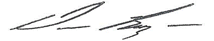 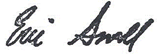    Duane Boysen, President                             	  Eric Small, Secretary